Mpuzomeuue 2OTBETbI  HA SAQAHH9BapnaHT 1Pna#en 4. 3	aaue no nxcn3	Bosmo:urHbL     aapuaum omaema)Dear Timothy,ChekhovRussia15th May, 2015Thanks a lot, it was great to get your letterl I’ve learnt a lot about your language practice.Frankly speaking, I’ve never had any language practice abroad and I don’t have any possibilities of such studies besides school lessons.I practise English, reading books in the original and I also enjoy listening to some old English groups like the‘Beatles’. listening to some other groups is also quite helpful. For example, ABBA songs are easily understood.I’d like to have a chance of practising English with a native speaker, though not necessarily abroad (it’s cool but too expensive)!Sorry, I’ve got to feed my dog. Write soon.Best wishes, AngelaBapnaHv 296	xHrnnficxnfi  ›I3bIK: ›0  TPEHklPOB0flH blX BAPI/IAHT0B 3K3AMEHAL(HOHHbIX PA6OT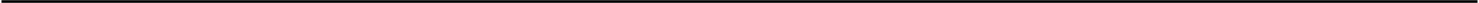 Pna#en 4. 3apaaxe no mcrxiy(BoomoMHbl !u aapuaum omaema)Dear Susan,Thank you for your letter.Tver RussiaThe 17th of February, 2015I can’t share your opinion of DiCaprio. He is really cool and an excellent actor. As for me, I adore actors and actresses who have ‘school’ and who can show different features of their personalities in various genres of films. Sometimes I even choose a film to watch because of a special actor starring in it.Some of my friends are of the same opinion as mine, but some have their own likes and dislikes (tastesdiffer)l They prefer action to good acting.Sorry, have to do my homework. Write soon.Love, TonyaBapnaHT 3Pna#en 4. 3apaexe no nxcnuy3  (BoomoMHbLi aapuaum omaema)Dear Tom,Tula Russia7th January, 2015Thanks for your letter. At last I got it and understood why you’d kept silence for so long.My family also had to move to another place, so I went through a rather unpleasant school changing like you (I hate any ehanges)lThere were numerous new students together with me and we made friends easily. Maybe, that helped us avoid bullying and teasing.I have nothing against school uniform, as I simply got used to it. You see, we had to wear uniforms in my previous school. Now I am getting used to new teachers and looking forward to joining a school sports club.Write back. Best wishes, KirillPaaSen J. 3gflaanurio ay,4xpoaaaiioPaaSen J. 3gflaanurio ay,4xpoaaaiioPastes 2. 3apaiixuno uzeaxioPastes 2. 3apaiixuno uzeaxioPooles 3. 3	aagpno rpamuaznxe n nexcxxePooles 3. 3	aagpno rpamuaznxe n nexcxxePooles 3. 3	aagpno rpamuaznxe n nexcxxePooles 3. 3	aagpno rpamuaznxe n nexcxxe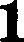 25139871362518him27scientific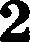 3456210219best28developments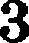 311120weremade29healthy4212321means30acceptable5113122wasborn31theoretical6214223movedS2suffering7115124wrote8216325mostpopular17326hasbeenHO ay,Q1£QOB&BT£IOHO ay,Q1£QOB&BT£IOno rpa	araxe x uexcaiteno rpa	araxe x uexcaiteno rpa	araxe x uexcaiteno rpa	araxe x uexcaite34219461853718best27daily2635110119aredoing28disadvantage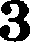 211220is/willbe29faithful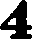 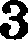 12321likes30useful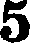 213322iscooked31expressives114223isS2speakers7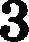 15124children8316225issleeping17126havedonePoaden  J. 3apanxnno aypupoaaauioPoaden  J. 3apanxnno aypupoaaauioPaa#en J. 3auaaiin no nreanioPaa#en J. 3auaaiin no nreanioPerder 3. 3	aangno rpaooarxne a nencnnePerder 3. 3	aangno rpaooarxne a nencnnePerder 3. 3	aangno rpaooarxne a nencnnePerder 3. 3	aangno rpaooarxne a nencnne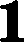 43159543817218tried27fashionable24562110119themselves28various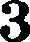 311120waschosen29unhealthy4212221couldnot/couldn’t30naturally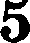 213322isobserved31wearing6114223was32properly7315324exchanged8216225mostpopular17326bunnies